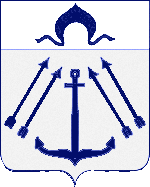 СОВЕТ ДЕПУТАТОВПОСЕЛЕНИЯ КОКОШКИНО В ГОРОДЕ МОСКВЕРЕШЕНИЕот 15 сентября 2022 года № 235/4О внесении изменений в решениеСовета депутатов поселения Кокошкинов городе Москве от 09.12.2014 №84/3«О согласовании схемы размещения нестационарных объектов розничнойторговли на территории поселения»В целях упорядочения размещения и функционирования нестационарных торговых объектов на территории поселения, создания условий для улучшения организации и качества торгового обслуживания населения, руководствуясь Федеральным законом от 06.10.2013 
№ 131-ФЗ «Об общих принципах организации местного самоуправления в Российской Федерации», Уставом поселения Кокошкино, Совет депутатов поселения Кокошкино решил:Внести изменение в решение Совета депутатов поселения Кокошкино в городе Москве от 09.12.2014 №84/3 «О согласовании схемы размещения нестационарных объектов розничной торговли на территории поселения Кокошкино в городе Москве», изложив приложение к указанному решению  согласно приложению к настоящему решению.Настоящее решение вступает в силу со дня его принятия.Опубликовать настоящее решение в информационном бюллетене администрации поселения Кокошкино и разместить на официальном сайте администрации поселения Кокошкино в информационно-телекоммуникационной сети «Интернет».Контроль за исполнением настоящего решения возложить на главу поселения Кокошкино Е.В.Сорокина.Схема размещения нестационарных объектов розничной торговлина территории поселения Кокошкино в городе МосквеГлава поселения КокошкиноЕ.В.СорокинПриложение к решению Совета депутатов поселения Кокошкинов городе Москвеот 15.09.2022 № 235/4 №п.п.Вид НТОАдрес размещенияПлощадь объектаСпециализацияПериод размещения1Киоск«Тип 4»г. Москвап. Кокошкино,д.п. Кокошкино,ул. Ленина,вблизи д. 214 м2Печатная продукцияКруглогодично2Тележка«Тип 1»г. Москвап. Кокошкино,д.п. Кокошкино,ул. Железнодорожная,вблизи д. 14/22,5 м2МороженоеС 1 маяпо 1 октября